Управление Роспотребнадзора по Республике Татарстан 19 октября 2022 года проводит «День открытых дверей» для предпринимателей.10 октября 2022 г., понедельник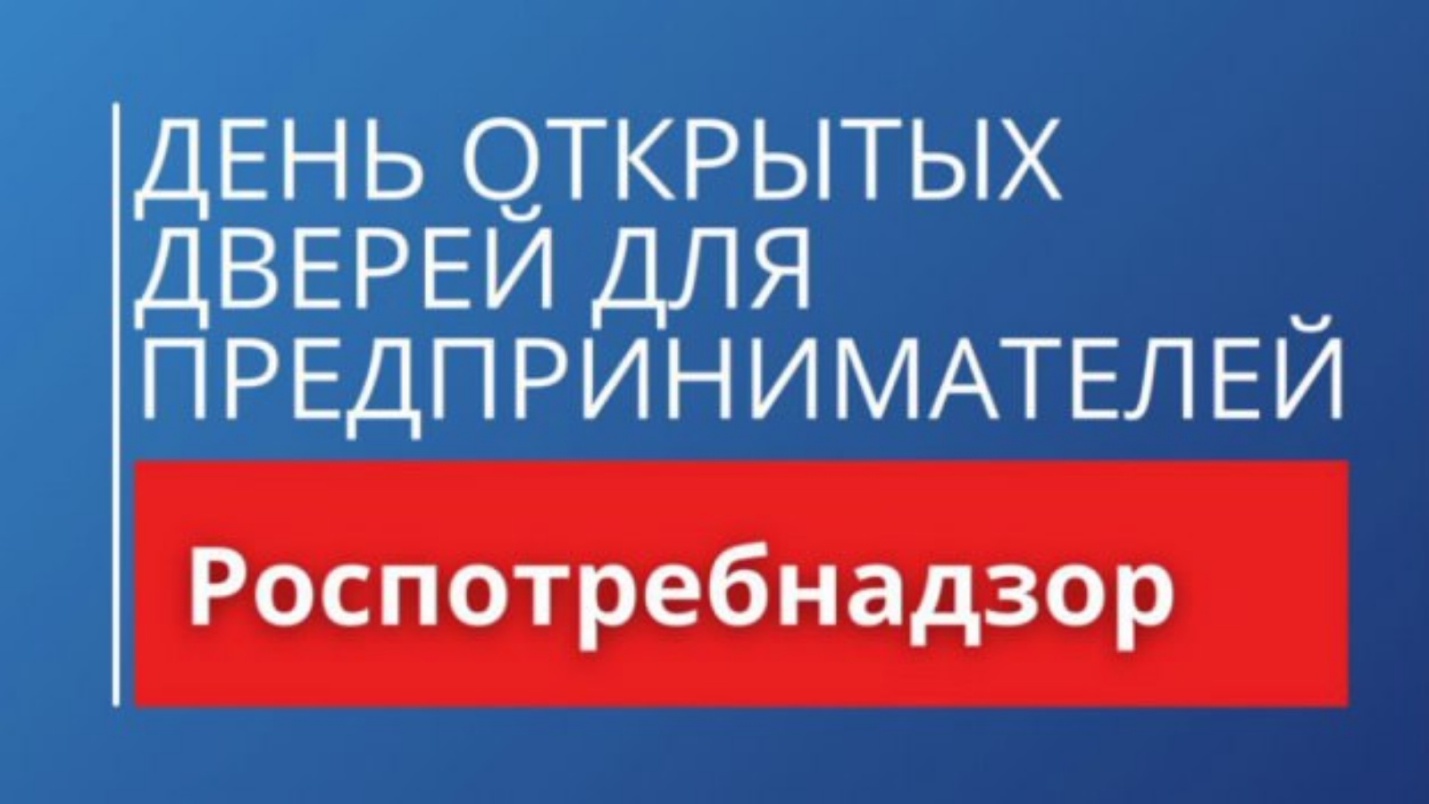   В рамках проведения Всероссийского единого дня «открытых дверей» для предпринимателей целях повышения открытости и доступности сведений о своей деятельности 19 октября 2022 года с 12.00 до 16.00 Нурлатский территориальный отдел Управление Роспотребнадзора по Республике Татарстан организует Единый день «открытых дверей» для предпринимателей в по адресу : г. Нурлат , ул. Школьная, д. 10 , по номеру телефона 884345 2 19 71, с. Базарные Матаки, ул. Крайнова, 56 (здание сельхоз.управления) тел. 884346 2 10 89

Предварительная запись для консультации в территориальный отдел Управления Роспотребнадзора в Нурлатском, Аксубаевском, Алькеевском, Черемшансеом районах производится по номерам телефонов 238-36-32, 238-18-41 , 884345 2 19 71, 884346 2 10 89 , при этом необходимо указать интересующий вопрос.

При проведении консультаций предпринимателей специалисты территориальных отделов должны использовать средства индивидуальной защиты органов дыхания (маски, респираторы), а также иметь в наличии антисептики для гигиенической обработки рук. Для посетителей также рекомендован масочный режим.

Целью Единых дней «открытых дверей» является оказание бесплатной консультационной помощи предпринимателям в пределах компетенции Управления.